Acompanhamento dA aprendizagemAvaliação 1. Associe o sentido ao órgão usado para perceber o ambiente. 2. Qual sentido permite perceber o cheiro ao nosso redor?a) Gustação.b) Visão.c) Audição.d) Olfato.3. Complete os espaços em branco do quadro. 4. Marque a alternativa correta em relação ao uso de tablets e smartphones. a) Usar os equipamentos todos os dias sem moderação.b) Manter o smartphone muito próximo aos olhos.c) Usar os equipamentos com moderação e com pausas durante o uso.d) Manter o tablet muito próximo aos olhos e uso sem moderação. 5. Pinte o sentido que pode ser afetado se ficarmos durante muito tempo olhando a tela de um dispositivo móvel.  6. Classifique as frases em verdadeira (V) ou falsa (F).(     ) O caderno é um corpo transparente. (     ) Os corpos transparentes permitem a passagem da luz. (     ) A folha de papel vegetal é um corpo translúcido. (     ) O vidro é um exemplo de corpo opaco. (     ) Os corpos opacos permitem a passagem de luz. 7. Complete a frase com as palavras do quadro.   Os corpos ________________________ permitem a passagem de luz. Os corpos ____________________________ deixam passar parte da luz que recebem. Os corpos ____________________ não permitem a passagem de luz. 8. Qual objeto permite a passagem de luz quando o colocamos entre uma lanterna acesa e uma parede?a) Copo de vidro.b) Espelho.c) Papel-alumínio.d) Livro.9. Encontre e circule um exemplo de corpo transparente, de corpo translúcido e de corpo opaco.10. Qual é a propriedade do som quando a professora diz: “Crianças, falem mais baixo, vocês estão gritando!”. a) Altura.b) Duração.c) Timbre.d) Intensidade. 11. Complete a cruzadinha com as propriedades do som exemplificadas em cada situação.1. Carlos sussurrou na orelha de sua mãe.2. O celular tocou por cinco minutos.3. Consegui ouvir o piano na música que tocava em casa.4. Ouvi o som grave do trovão.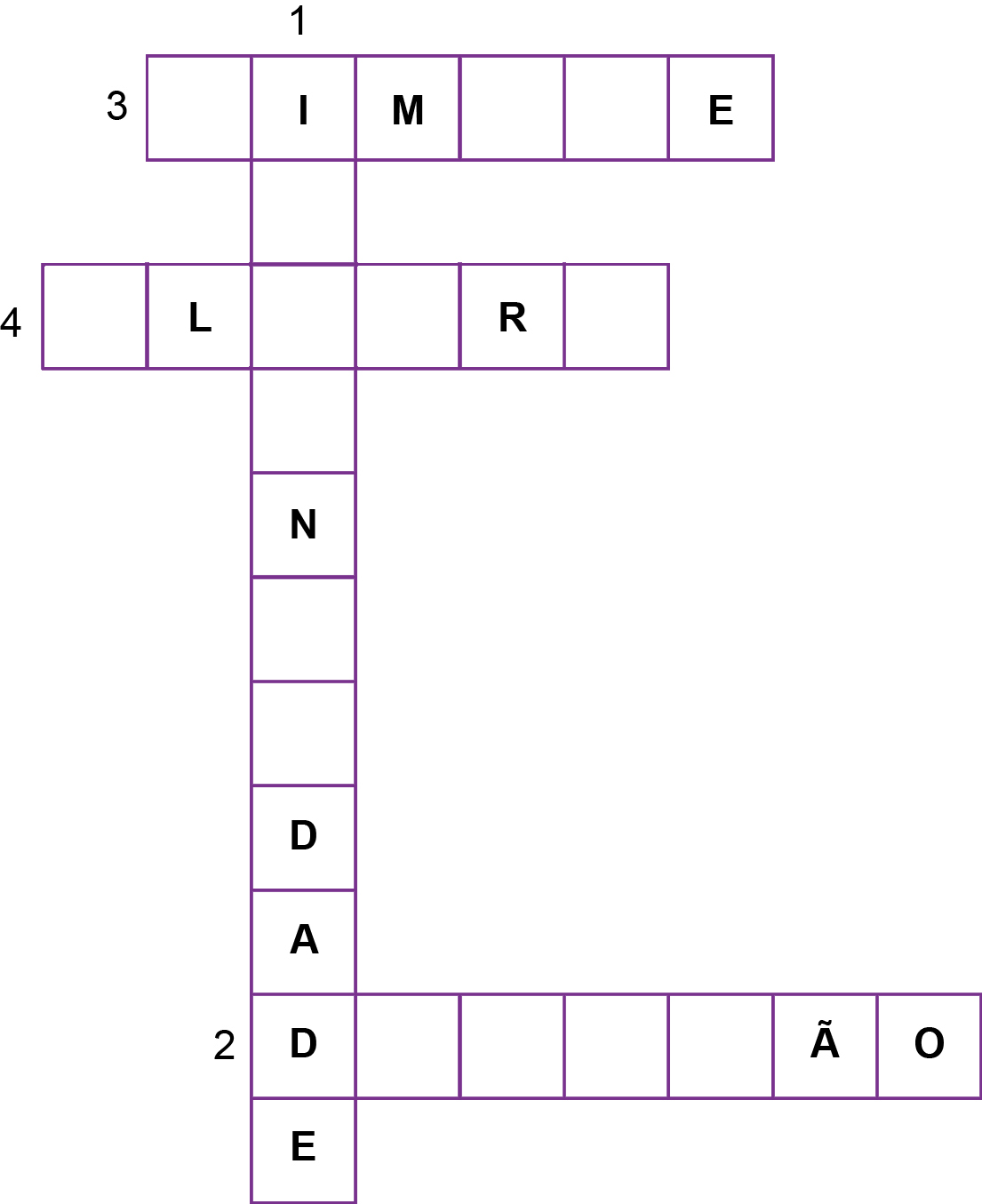 12. Qual das alternativas não indica um problema causado pelo excesso de ruídos?a) Falta de concentração.b) Irritação.c) Distúrbios no sono.d) Falta de apetite.13. Associe o instrumento à forma como se produz o som.14. Qual instrumento produz som por meio do sopro?a) Violão.b) Tambor.c) Violino.d) Flauta.15. Corrija a frase. ________________________________________________________________________________________________________________________________________________Nome: ___________________________________________________________________Turma: ______________________________  Data: _______________________________VisãoOrelhasAudiçãoNarizTatoLínguaGustaçãoPeleOlfatoOlhosSentidoÓrgãoPercepção/Sensaçãovisãoenxergarlínguasentir gostoaudiçãoouvirnarizVisão.Audição.Tato.Olfato.Gustação.transparentes                      opacos                   translúcidosQEASDJXAFGHJTSDFQRTRQGHERRXVIDROOH*ADSDÇOEGARXCMÇTFMPJACADERNO*BNXHXA*DSAWTXANXNVMXGFXAEWXVPAPEL*VEGETAL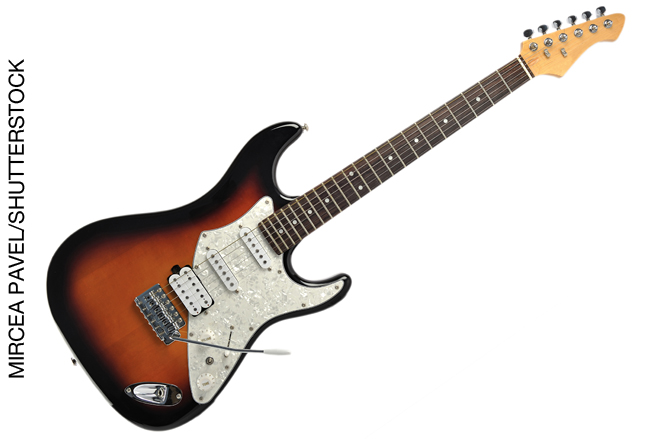 Impacto das baquetas.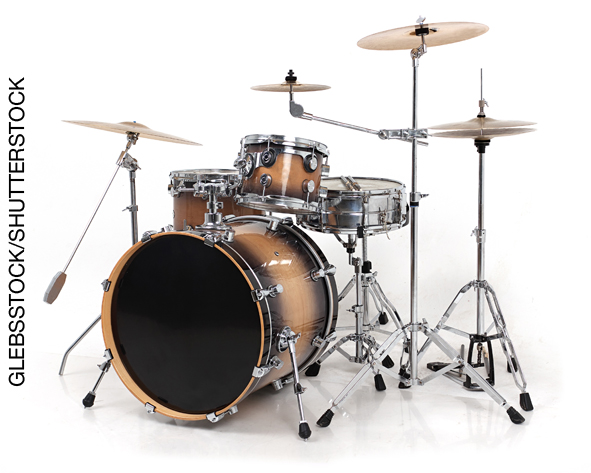 Passagem de ar.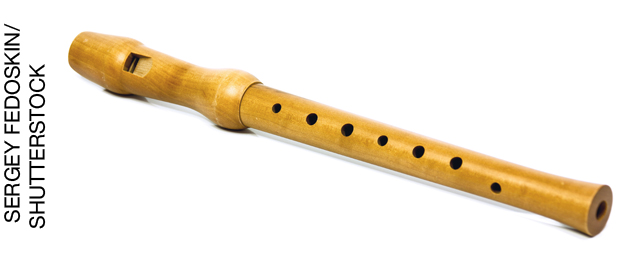 Vibração das cordas.“O violão é um instrumento de cordas que produz som a partir da passagem de ar.”